Eindterm Lager onderwijs – Leergebied Muzische VormingMuzische vorming – Beeld De leerlingen kunnen1.6 tactiele, visuele impressies, ervaringen, gevoelens en fantasieën op een beeldende manier weergevenLeerplan DKO – Beeldende kunst –  Algemeen Beeldende vorming - Lagere graad -  OVSG - leerplannummer (geen nummer)De leerlingen kunnen op het artistieke vlakde creatieve verbeelding ontwikkelen: uitgaande van ervaringen, gevoelens en fantasieën zelf een beeld/beelden creëren  (beeldend weergeven) Lesdoelen + taxonomie van Bloom VOETContext: 2. Mentale gezondheidEindterm: 7. De leerlingen gebruiken beeld, muziek, beweging, drama of media om zichzelf uit te drukkenGemeenschappelijke stam: creativiteit Lesmateriaal: 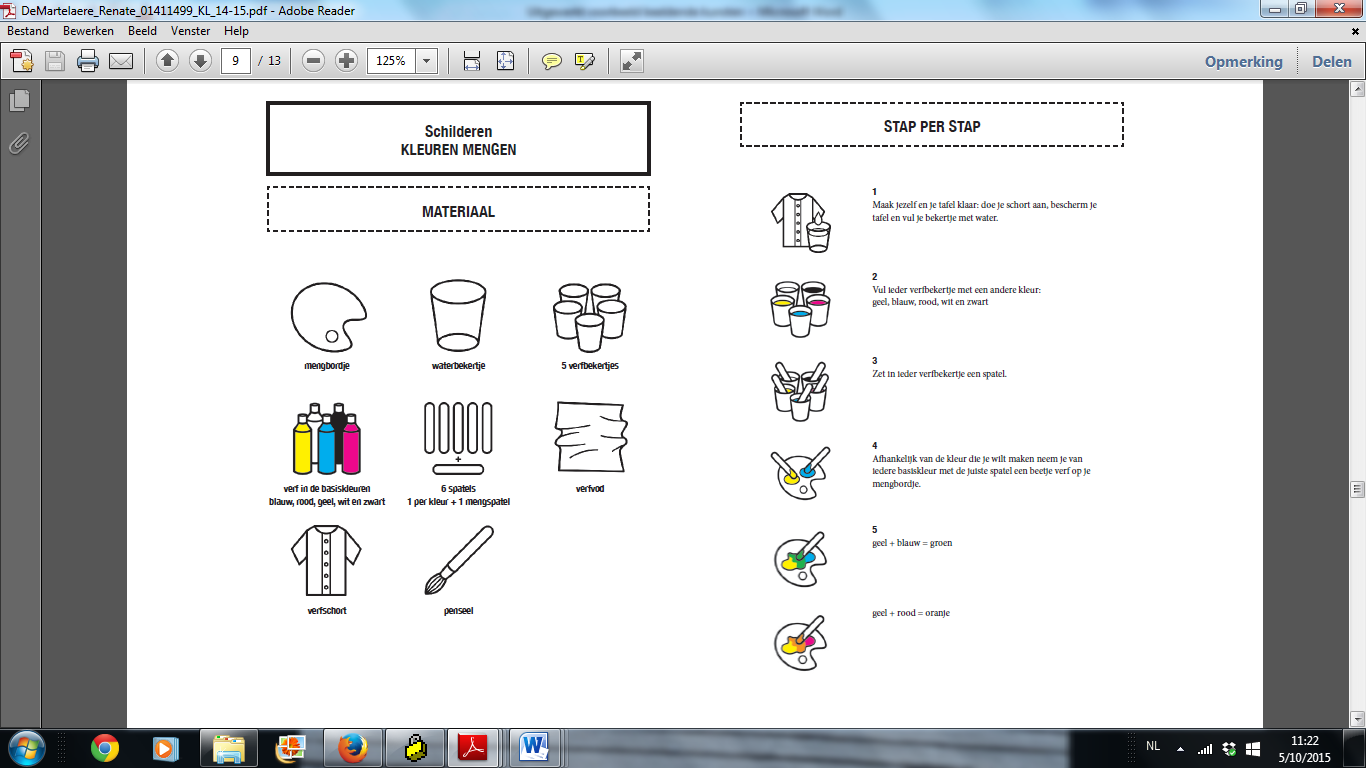 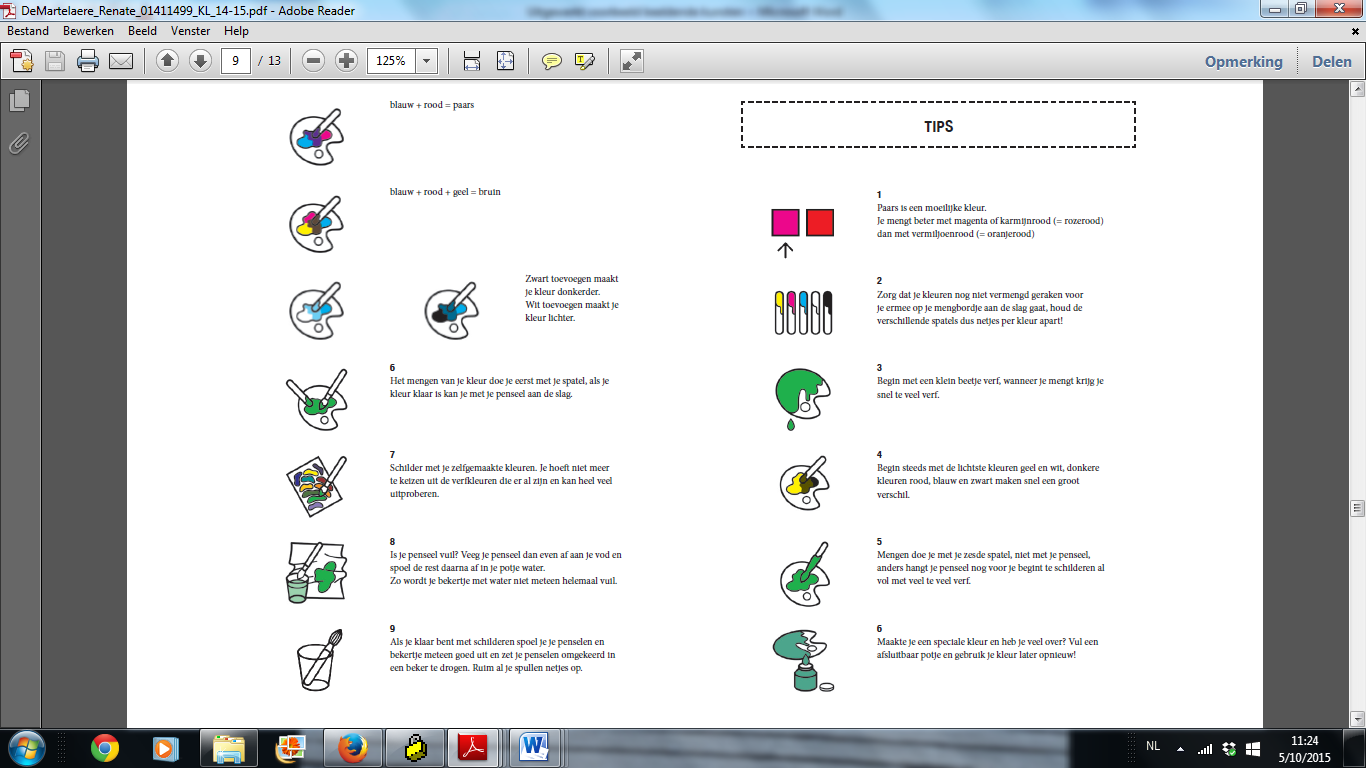 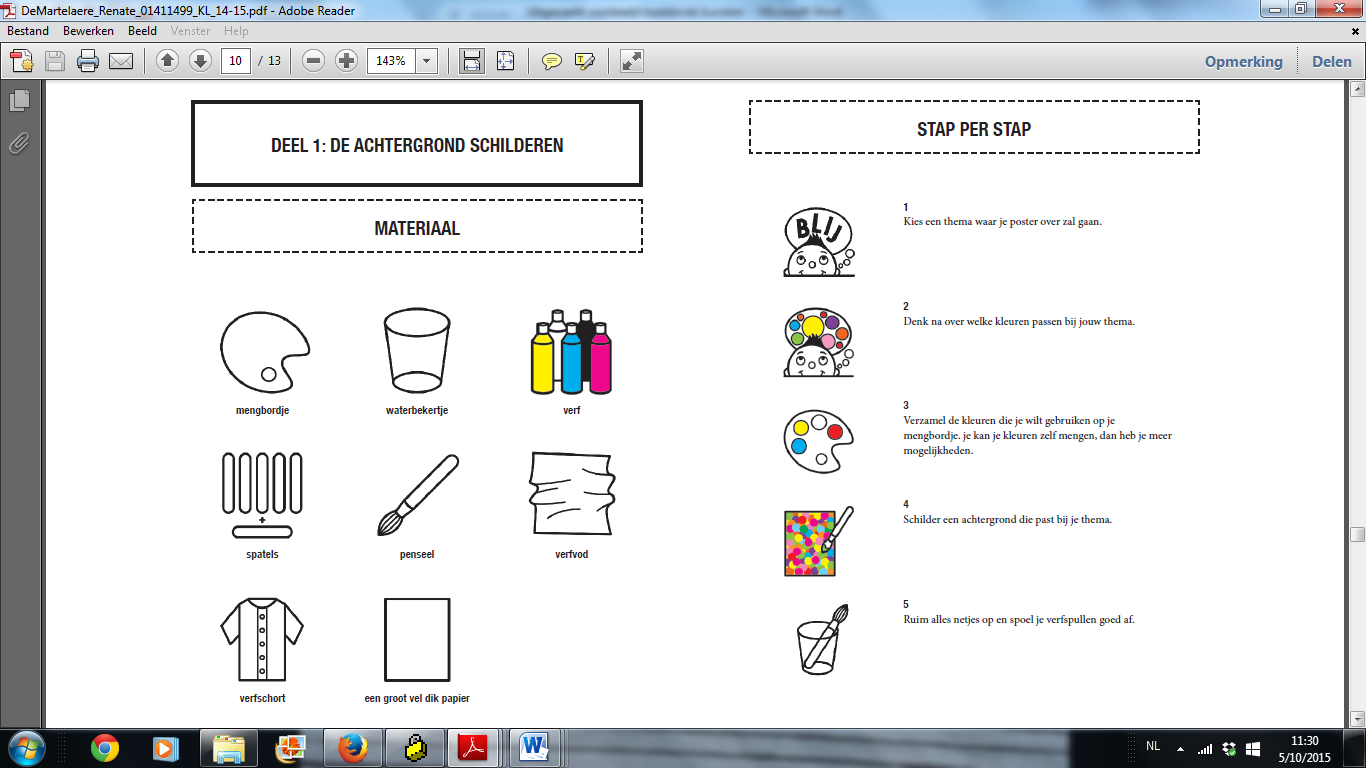 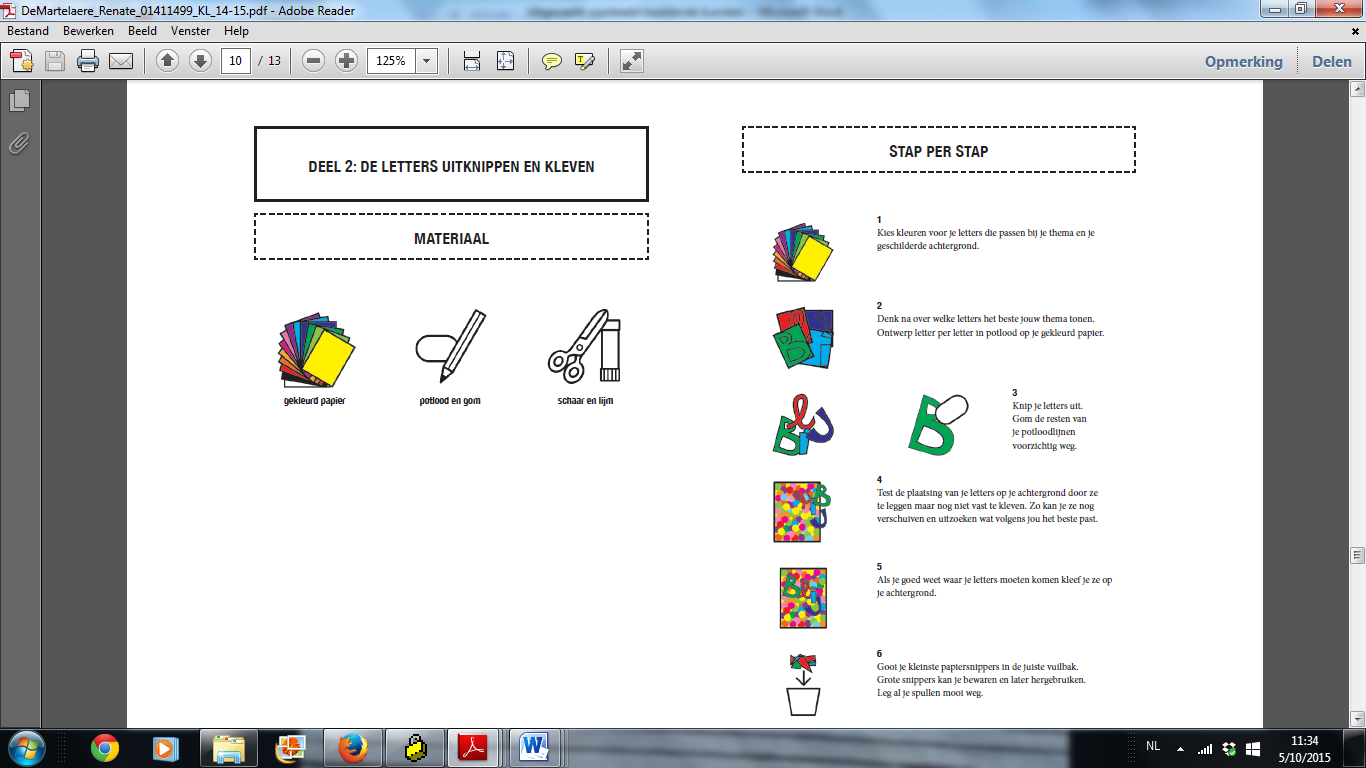 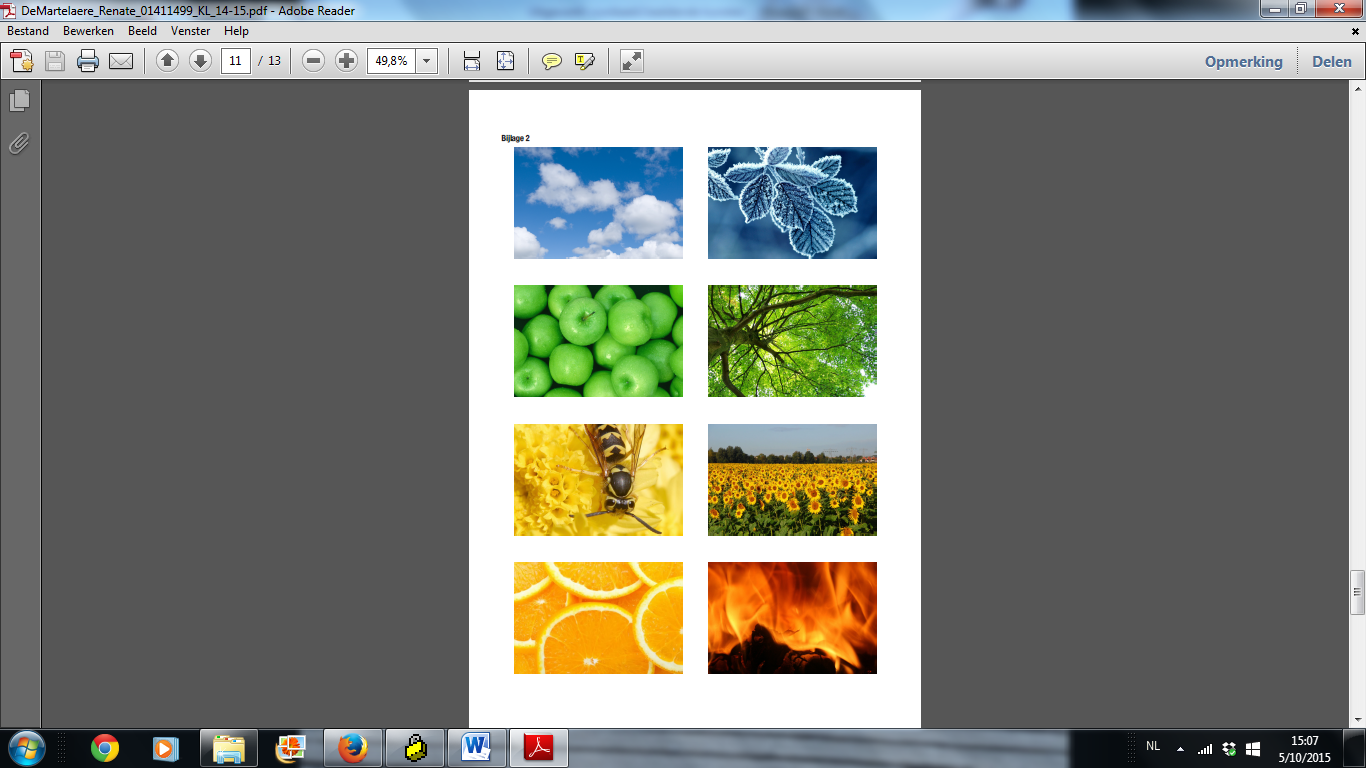 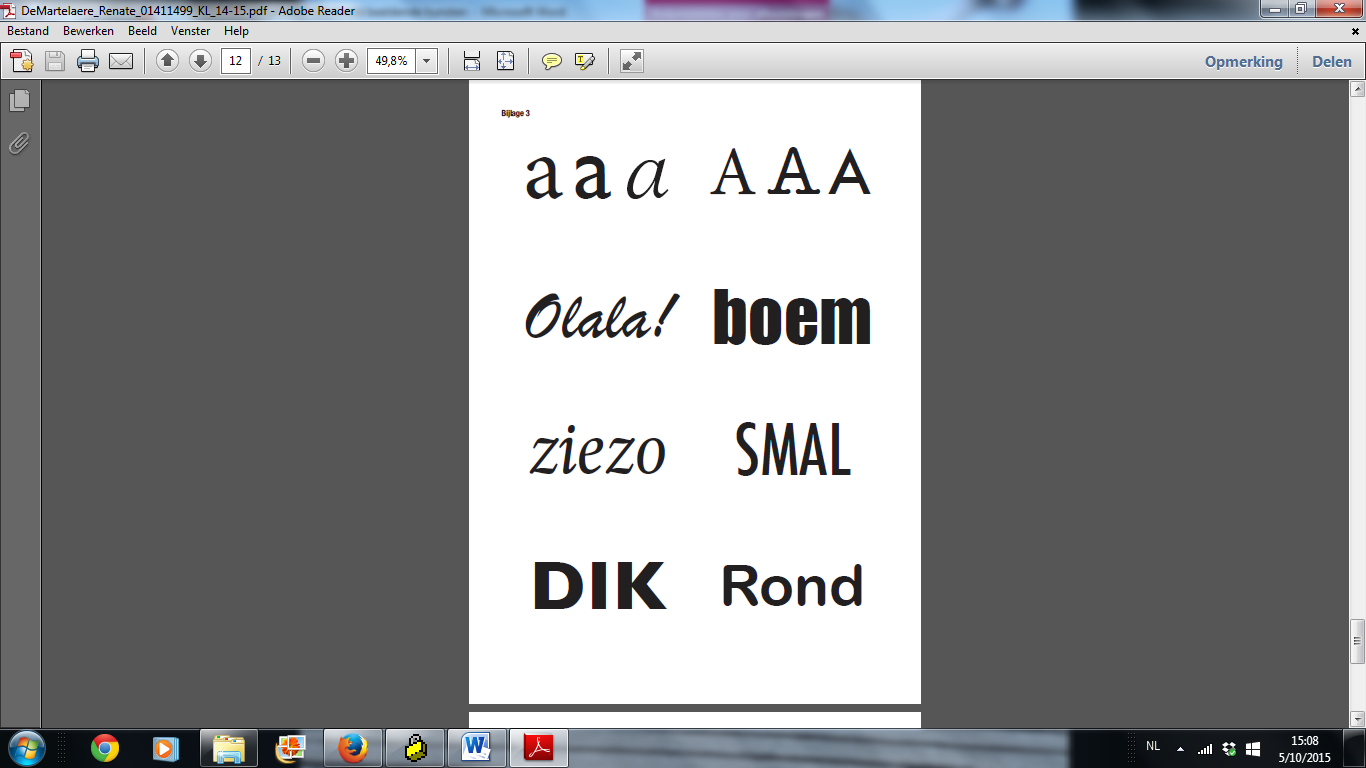 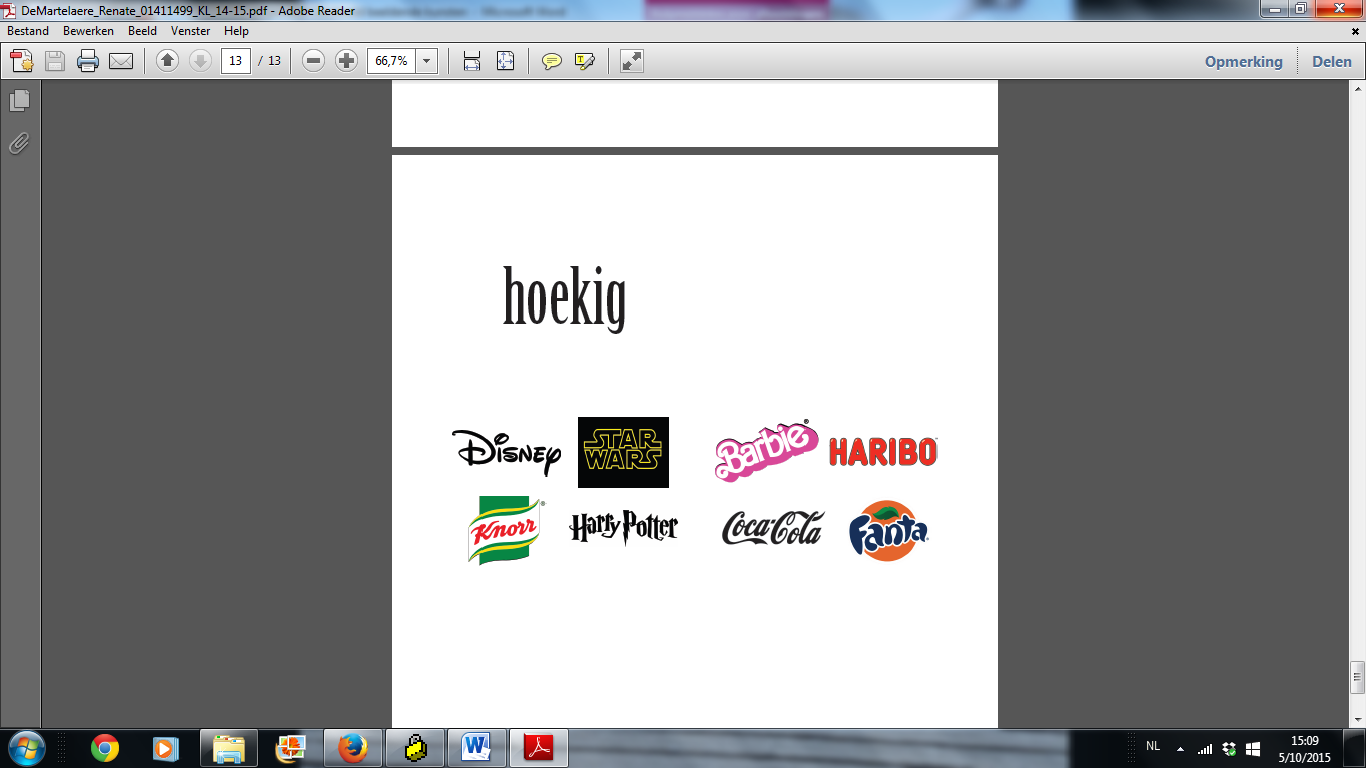 LesdoelGedragsniveauInhoudsniveauDe leerlingen kunnen bepaalde kleuren associëren met gevoelens, herinneringen en eigenschappen.BegrijpenMetacognitieve kennisDe leerlingen ontwerpen met potlood op papier creatieve lettervormen.CreërenProcedurele kennisDe leerlingen testen verschillende composities met hun lettervormen op de geschilderde achtergrond rekening houdend met vorm en kleur.ToepassenProcedurele kennisDe leerlingen beoordelen zelfstandig wat de beste compositie is.EvaluerenConceptuele kennisDe leerlingen maken een poster, door letters en kleuren in een bepaalde compositie samen te brengen, gebruik makend van de collagetechniekCreërenProcedurele kennis